Практичне заняття 5. ПРОМИСЛОВИЙ СЕКТОР ТА ЕКОНОМІЧНИЙ РОЗВИТОК УКРАЇНИ5.1. Особливості структурних трансформацій світової промисловості5.2. Суперечності формування структури виробництва та внутрішнього ринку в Україні5.3. Особливості функціонування національної системи охорони промислової власності5.4. Структурні трансформації економіки на основі аналізу показників ділових очікувань підприємств України.Завдання 1. Заповніть таблицю і охарактеризуйте розподіл валової доданої вартості світової промисловості між групами країн у 1970-2020 рр.Таблиця (у поточних цінах)Завдання 2. Структурні перетворення у вітчизняній промисловості в останні роки виявили низку гострих суперечностей, які створюють чимало ризиків для існування самої галузі, а також економіки та соціальної сфери країни. Заповніть таблицю, які, на Вашу думку, найбільш актуальні суперечності, ризики та виклики розвитку промисловості УкраїниТаблицяЗавдання 3. Проаналізуйте загальну класифікацію індикаторів ділової активності підприємств України. Чи дає можливість система індикаторів вивчати зворотну реакцію підприємств на макроекономічну політику, що проводиться в Україні?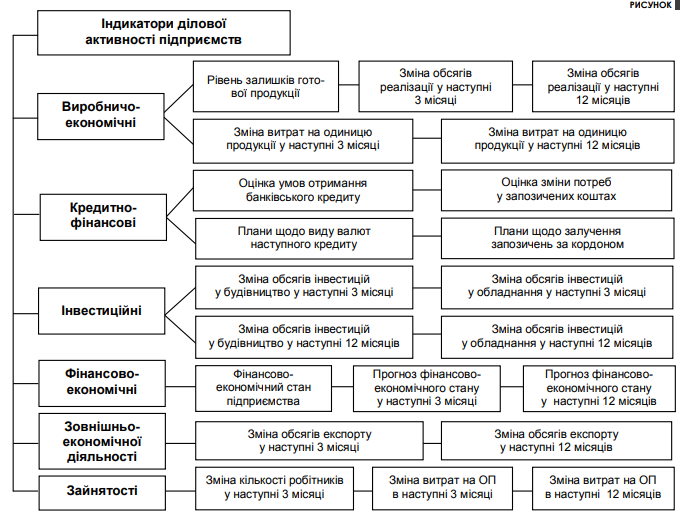 Завдання 4. Заповніть таблицю і охарактеризуйте динаміку поданих заявок на патенти в усьому світіТаблицяПрокоментуйте, чому Китай у сфері охорони інтелектуальної власності за неповних 30 років став світовим лідером за кількістю подач заявок на патенти, обійшовши за цим показником США, Японію, Республіку Корея та Європейський патентний офіс?Група країн197019801990200020102020млн дол. СШАмлн дол. СШАмлн дол. СШАмлн дол. СШАмлн дол. СШАмлн дол. СШАмлн дол. СШАСвітКраїни, що розвиваютьсяКраїни з перехідноюекономікоюРозвинені країниКраїни СНДЄС-27G8% до підсумку% до підсумку% до підсумку% до підсумку% до підсумку% до підсумку% до підсумкуСвітКраїни, що розвиваютьсяКраїни з перехідноюекономікоюРозвинені країниКраїни СНДЄС-27G8СуперечностіРизикиВиклики………РокиУсього подачУсього подачЗа походженнямЗа походженнямЗа процедурою РСТЗа процедурою РСТРокизаявкиприріст, %резидентаминерезидентамизаявкиприріст, %20102011201220132014201520162017201820192020202120222023